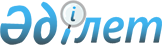 Об утверждении Правил использования целевых текущих трансфертов, выделенных бюджету города Алматы на 2012 год на субсидирование пассажирских перевозок метрополитеномПостановление Правительства Республики Казахстан от 20 марта 2012 года № 347

      В соответствии с подпунктом 17) статьи 13 Закона Республики Казахстан от 24 ноября 2011 года «О республиканском бюджете на 2012 – 2014 годы» Правительство Республики Казахстан ПОСТАНОВЛЯЕТ:



      1. Утвердить прилагаемые Правила использования целевых текущих трансфертов бюджетом города Алматы на 2012 год на субсидирование пассажирских перевозок метрополитеном.



      2. Настоящее постановление вводится в действие с 1 января 2012 года и подлежит официальному опубликованию.      Премьер-Министр

      Республики Казахстан                       К. Масимов

Утверждены            

постановлением Правительства

Республики Казахстан     

от 20 марта 2012 года № 347  

Правила

использования целевых текущих трансфертов,

выделенных бюджету города Алматы на 2012 год на

субсидирование пассажирских перевозок метрополитеном 

1. Общие положения

      1. Настоящие Правила использования целевых текущих трансфертов, выделенных бюджету города Алматы на 2012 год на субсидирование пассажирских перевозок метрополитеном (далее – Правила) разработаны в соответствии с подпунктом 17) статьи 13 Закона Республики Казахстан от 24 ноября 2011 года «О республиканском бюджете на 2012 – 2014 годы» и определяют порядок использования средств на субсидирование пассажирских перевозок метрополитеном в виде целевых текущих трансфертов, выделенных бюджету города Алматы.



      2. В настоящих Правилах используются следующие понятия:



      1) метрополитен – вид городского транспорта, внеуличная электрифицированная железная дорога, предназначенная для перевозок пассажиров;



      2) маршрут – путь следования транспортного средства между начальным и конечным пунктом;



      3) пассажир – физическое лицо, пользующееся услугами метрополитена;



      4) перевозчик – юридическое лицо, осуществляющее регулируемую деятельность непосредственно по перевозке пассажиров в метрополитене;



      5) расчетный тариф перевозчика – себестоимость перевозки одного пассажира.



      Иные понятия, используемые в настоящих Правилах, определены в законодательных актах Республики Казахстан.



      3. Субсидированию подлежит убыток перевозчика, связанный с осуществлением пассажирских перевозок в метрополитене.



      4. Тариф перевозчика (оплата за проезд пассажира) утверждается местным исполнительным органом.



      5. Субсидирование убытка перевозчика, производится из местного бюджета на основании выделенных целевых трансфертов из республиканского бюджета. Бюджетные субсидии предоставляются в пределах сумм, определенных законом о республиканском бюджете. 

2. Порядок и условия выплаты субсидий

      6. Для субсидирования убытка перевозчика между местным исполнительным органом и организацией, осуществляющей перевозку пассажиров заключается Договор на перевозку пассажиров в метрополитене (далее – Договор) согласно приложению 1 к настоящим Правилам.



      7. После заключения договора перевозчик в течение пятнадцати календарных дней представляет местному исполнительному органу для утверждения проект годового плана доходов и расходов с разбивкой по месяцам. Проект годового плана доходов и расходов с разбивкой по месяцам утверждается местным исполнительным органом в течение тридцати календарных дней со дня его поступления.



      8. Ежемесячно, в срок до 20 числа месяца следующего за отчетным месяцем, перевозчик представляет Заказчику следующие документы:



      1) акт выполненных работ согласно приложению 2 к настоящим Правилам;



      2) отчет о доходах согласно приложению 3 к настоящим Правилам;



      3) отчет о расходах согласно приложению 4 к настоящим Правилам.



      При этом указанные документы заверяются первым руководителем, главным бухгалтером и печатью организации.



      9. Местный исполнительный орган проверяет достоверность представленных документов, определяет сумму субсидирования убытка перевозчика и формирует ведомость для выплаты, согласно приложению 5 к настоящим Правилам.



      10. Для перечисления на текущий счет перевозчика причитающейся суммы, местный исполнительный орган в соответствии с планом финансирования по платежам и указанной бюджетной программе представляет в территориальное подразделение казначейства счета к оплате в двух экземплярах.



      11. Перевозчик ведет раздельный учет доходов и расходов, учитываемых при формировании расчетного тарифа перевозчика. Определение величины сумм, направляемых на субсидирование убытка перевозчика, производится на основе следующих показателей:



      1) доходов за выполненные пассажирские перевозки;



      2) расходов на выполнение пассажирских перевозок.



      12. В расходы на пассажирские перевозки входят:



      1) фонд заработной платы работников;



      2) налоги и другие обязательные платежи в бюджет;



      3) затраты на электроэнергию;



      4) затраты на смазочные материалы;



      5) эксплуатационные расходы на колесные пары;



      6) затраты на проведение технического обслуживания и ремонта подвижного состава;



      7) амортизационные отчисления основных фондов;



      8) почтово-телеграфные расходы, расходы на содержание и эксплуатацию телефонных станций, установок диспетчерской, радио- и других видов связи;



      9) расходы на содержание и эксплуатацию вычислительной техники;



      10) расходы на типографские работы;



      11) расходы на содержание и эксплуатацию зданий, сооружений и помещений (отопление, освещение, энергоснабжение, водоснабжение, канализация и содержание в чистоте), а также расходы, связанные с платой за землю;



      12) оплата аудиторских услуг;



      13) оплата услуг банка;



      14) платежи по обязательному страхованию;



      15) подготовка кадров;



      16) расходы на охрану труда;



      17) расходы по содержанию военизированной аварийно-спасательной службы.



      13. Себестоимость перевозки одного пассажира (расчетный тариф) на проезд определяется путем деления финансовых средств на количество планируемых пассажиров к перевозке.



      14. Определение состава расходов, включаемых в себестоимость услуги, осуществляется в соответствии с законодательством Республики Казахстан и нормативными правовыми актами, регулирующими отношения в сфере бухгалтерского учета.



      15. Расходы включают затраты всех служб предприятия (энергохозяйство, содержание и ремонт пути, служба движения, проведение аварийно-восстановительных работ, служба автоматики и связи и пр.), исходя из действующих норм и нормативов материальных, трудовых и финансовых затрат с учетом анализа данных за период, предшествующий регулируемому.



      При отсутствии нормативов по отдельным статьям расходов расчеты производятся исходя из фактических данных за прошедший период с учетом прогнозных индексов изменения цен по отраслям промышленности.



      16. Выплата бюджетных субсидий за последний календарный месяц года осуществляется на основе представленного не позднее 20 декабря отчета по перевозкам, составленного по прогнозным данным, с последующим представлением отчета, составленного по фактическим данным в срок не позднее 20 числа следующего месяца. В случае превышения заявленных прогнозных данных над фактическими разница подлежит возврату в соответствующий бюджет.

Приложение 1                 

к Правилам использования целевых текущих

трансфертов, выделенных бюджету города  

Алматы на 2012 год на субсидирование   

пассажирских перевозок метрополитеном   

Договор

на перевозку пассажиров в метрополитене

№ _____г. Алматы                                    « __» ________ 2012 года___________________________________________, именуемый в

(наименование местного исполнительного органа)

дальнейшем Заказчик, в лице _______________________________________

                               (должность, Ф.И.О. руководителя)

с одной стороны и _________________________________________________

                            (наименование перевозчика)

именуемый в дальнейшем Исполнитель, в лице

_________________________________________________________________

               (должность, Ф.И.О. руководителя)

с другой стороны составили настоящий договор о субсидировании убытка

перевозчика, возникающих при выполнении перевозок пассажиров в

метрополитене (далее – Договор), и пришли к соглашению о следующем:

      1. Заказчик берет на себя обязательства по выплате субсидий для

покрытия убытка Исполнителя, а Исполнитель берет на себя

обязательства по предоставлению данных о доходах и расходах при

осуществлении перевозок пассажиров в метрополитене.

      2. Сумма субсидирования составляет:____________________________

                                   (сумма цифрами и прописью в тенге)

      3. Исполнитель в срок до 20 числа месяца, следующего за

отчетным периодом, направляет в местный исполнительный орган

ежемесячный отчет о доходах и расходах. При необходимости перевозчик

представляет документы, подтверждающие расходы на эксплуатацию.

      4. Выплаты субсидий из местного бюджета по убыточному маршруту

производятся местным исполнительным органом по исполнению бюджета

ежемесячно в соответствии с планом финансирования по обязательствам и

платежам, договором о субсидировании между перевозчиком и местным

исполнительным органом.

      5. Выплата субсидий за декабрь месяц года осуществляется на

основании прогнозируемого убытка перевозчика, сформированного на

основании данных его доходов и расходов, представленного не позднее

20 декабря. Отчет, составленный по фактическим данным,

предоставляется в срок не позднее 20 числа следующего месяца.

      6. Выплаты субсидий по данному маршруту не производится в

случаях:

      1) прекращения Исполнителем осуществления перевозок пассажиров

по данному маршруту;

      2) непредставления отчета о доходах и расходах по маршруту.

      7. Исполнитель по запросу Заказчика обязан предоставлять

необходимые сведения по организации перевозочного процесса и

финансовым результатам перевозок.

      8. Исполнитель имеет право вносить предложения по уточнению

текущего бюджета или изменению тарифов на перевозки при резком

изменении цен на электроэнергию и другие составляющие затрат и другим

мерам, направленным на совершенствование обслуживания пассажиров.

      9. За неисполнение или ненадлежащее исполнение своих

обязательств по настоящему договору Стороны несут ответственность в

соответствии с действующим законодательством Республики Казахстан и

условиями настоящего договора.

      10. Стороны могут расторгнуть договор в случаях:

      1) аннулирования права на эксплуатацию маршрута, а также

при возникновении форс-мажорных обстоятельств;

      2) неисполнения сторонами обязательств по настоящему договору.

      11. Настоящий договор вступает в силу после регистрации его

Заказчиком в территориальном подразделении казначейства Министерства

финансов Республики Казахстан и действует до конца года.

      12. Юридические адреса сторон:

Приложение 2               

к Правилам использования целевых текущих

трансфертов, выделенных бюджету города  

Алматы на 2012 год на субсидирование  

пассажирских перевозок метрополитеном   

Акт выполненных работг. Алматы                                        «_____» 20___ годаМы, нижеподписавшиеся, представитель Заказчика

_____________________________________________________________________

_____________________________________________________________________

                    (наименование организации)

_____________________________________________________________________

                 (должность, Ф. И. О. руководителя)

с одной стороны и представитель Исполнителя

______________________________________________________________

               (наименование организации)

_____________________________________________________________________

       (подпись, Ф. И. О. руководителя, главного бухгалтера)

с другой стороны, составили настоящий акт о том, что выполненные

работы по перевозке пассажиров в метрополитене за месяц 201 года

удовлетворяют условиям договора.

Сумма доходов за выполненные работы составляет: __________________

                                   (сумма цифрами и прописью в тенге)

Сумма расходов на выполнение работ составляет: ____________________

                                   (сумма цифрами и прописью в тенге)

Сумма субсидирования составляет:___________________________________

                                   (сумма цифрами и прописью в тенге)Юридические адреса сторон:________________________

Приложение 3                  

к Правилам использования целевых текущих

трансфертов, выделенных бюджету города 

Алматы на 2012 год на субсидирование  

пассажирских перевозок метрополитеном   

Отчет о доходах

за__________20___ г.тенгеРуководитель _____________________________

                  (Ф.И.О., подпись)

Главный бухгалтер_________________________

                    (Ф.И.О., подпись)МП

Приложение 4                

к Правилам использования целевых текущих

трансфертов, выделенных бюджету города 

Алматы на 2012 год на субсидирование  

пассажирских перевозок метрополитеном   

Отчет о расходах

за__________20___ г.тенгеРуководитель _____________________________

                 (Ф.И.О., подпись)

Главный бухгалтер _________________________

                    (Ф.И.О., подпись)МП

Приложение 5                

к Правилам использования целевых текущих

трансфертов, выделенных бюджету города 

Алматы на 2012 год на субсидирование  

пассажирских перевозок метрополитеном  Утверждаю

__________________________

(Ф.И.О., подпись, печать)

«__»___________ 20__ год 

Ведомость

для выплаты бюджетных субсидий за период

с «___» _________ по «____» ________20_года      продолжение таблицы      Руководитель ______________________________________

                             (Ф.И.О., подпись)
					© 2012. РГП на ПХВ «Институт законодательства и правовой информации Республики Казахстан» Министерства юстиции Республики Казахстан
				Заказчик:Перевозчик:РННРННБИНБИНБанковские реквизитыБанковские реквизиты ______________________________________(подпись, Ф. И. О. руководителя)(подпись, Ф. И. О. руководителя)_______________________________________(подпись, Ф. И. О. гл.

бухгалтера)(подпись, Ф. И. О. гл.

бухгалтера)Заказчик:Перевозчик:РННРННБанковские реквизитыБанковские реквизиты______________________________________(подпись, Ф. И. О.

руководителя)(подпись, Ф. И. О. руководителя)______________________________________(подпись, Ф. И. О. гл.

бухгалтера)(подпись, Ф. И. О. гл.

бухгалтера)Статья доходовПланФактОтклонениеПримечаниеДоход от

перевозки

пассажировСтатья расходовПланФактОтклонениеПримечаниеНаименованиеФактический объем перевезенных

пассажиров, челФактический объем перевезенных

пассажиров, челУстановленный

тарифРасчетный тарифНаименованиес начала годаза период

с «__»

по «__» 20__г.Установленный

тарифРасчетный тариф12345ИТОГО:Причитающаяся сумма

бюджетных субсидий с

начала года, тенгеОплачено с начала

года, тенгеОстаток причитающейся

суммы бюджетных

субсидий, тенгеПодлежит к оплате в

на

«__» ______ 20___ г.,

тенге6789